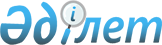 Жылыой ауданы аумағындағы елді мекендердегі және Құлсары қала ішінде барлық маршруттар үшін жолаушылар мен багажды автомобильмен тұрақты тасымалдаудың бірыңғай тарифін белгілеу туралыАтырау облысы Жылыой ауданы әкімдігінің 2015 жылғы 4 желтоқсандағы № 510 қаулысы. Атырау облысының Әділет департаментінде 2015 жылғы 29 желтоқсанда № 3410 болып тіркелді      "Автомобиль көлігі туралы" 2003 жылғы 4 шілдедегі Қазақстан Республикасының Заңының 19 бабының 2 және 5 тармақтарына сәйкес аудан әкімдігі ҚАУЛЫ ЕТЕДІ:

       Жылыой ауданы аумағындағы елді мекендердегі және Құлсары қала ішінде барлық маршруттар үшін жолаушылар мен багажды автомобильмен тұрақты тасымалдаудың бірыңғай тарифі келесі көлемде белгіленсін:

       № 1, № 2, № 3, № 4, № 5, № 6, № 7, № 8, № 9 - 50 теңге;

       № 51, № 52, № 53, № 5 - 150 теңге;

       № 54 - 160 теңге;

       № 56 - 330 теңге.

      2. Осы қаулының орындалуын бақылау аудан әкімінің орынбасары С.Кенжеғалиевке жүктелсін.

      3. Осы қаулы әділет органдарында мемлекеттік тіркелген күннен бастап күшіне енеді, алғашқы ресми жарияланған күннен кейін күнтізбелік он күн өткен соң қолданысқа енгізіледі.



      КЕЛІСІЛДІ:
Жылыой аудандық мәслихаттың
2015 жылғы 28 қазандағы №33-4 шешімімен


					© 2012. Қазақстан Республикасы Әділет министрлігінің «Қазақстан Республикасының Заңнама және құқықтық ақпарат институты» ШЖҚ РМК
				
      Аудан әкімі

М. Ізбасов
